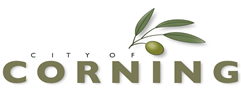 Checklist for the Permitting and Installation of Electric Vehicle Service Equipment (EVSE)Please complete the following information related to permitting and installation of Electric Vehicle Service Equipment (EVSE) as a supplement to the application for a building permit.  This checklist contains the technical aspects of EVSE installations and is intended to help expedite permitting and use for electric vehicle charging.Upon this checklist being deemed complete, a permit shall be issued to the applicant.  However, if it is deemed that the installation might have a specific adverse impact on public health or safety, additional verification will be required before a permit can be issued.This checklist substantially follows the “Plug-in Electric Vehicle Infrastructure Permitting Checklist” contained in the Governor’s Office of Planning and Research “Zero Emission Vehicles in California: Community Readiness Guidebook” and is purposed to augment the guidebook’s checklist.Job Address _______________________________________________________________Use of Building or Area Single Family 			 Multi-Family (Apartment)  Commercial (Single Business)	 Commercial (Multi-Businesses) Mixed-Use				 Public Right-of-WayLocation and Quantity of EVSE to be InstalledGarage _____		Parking Lot _____ 	Street Curb _____Description of Work _________________________________________________________________________________________________________________________________Applicant InformationName _________________________________________	Phone Number ____________________Email Address _________________________________________________________________________Contractor InformationName _________________________________________ 	Phone Number ____________________Email Address _________________________________________________________________________License Number _________________________ 		Classification ____________________________Owner InformationName _________________________________________	Phone Number ____________________Email Address _________________________________________________________________________EVSE SpecificationsEVSE Charging Level: 	 Level 1 (120V)	 Level 2 (240V) 	 Level 3 (480V)Maximum Rating (Nameplate) of EVSE = _________________________________________________kWVoltage EVSE = _______________ V Manufacturer of EVSE: ____________________________________Mounting of EVSE:  Wall Mount	 Pole Pedestal Mount		 Other __________________Electrical System SpecificationVoltage: 	 120/240V, 1 , 3W		  120/280V, 3 , 4W		 120/240V, 3 , 4W		 277/480V, 3, 4W		 Other ______________________________________Rating of Existing Main Electrical Service Equipment = _________________________________ AmperesRating of Panel Supplying EVSE (if not directly from Main Service) = _________________________ AmpsRating of Circuit for EVSE: ____________________ Amps / _____________________ PolesAIC Rating of EVSE Circuit Breaker (if not Single Family, 400A) = ______________________ A.I.C(Or verify with Inspector in field)Electrical System Load CalculationSpecify Either Connected, Calculated or Documented Demand Load of Existing Panel:Connected Load of Existing Panel Supplying EVSE = ____________________ AmpsCalculated Load of Existing Panel Supplying EVSE = ____________________ AmpsDemand Load of Existing Panel or Service Supplying EVSE = _____________ Amps(Provide Demand Load Reading from Electric Utility)Total Load (Existing plus EVSE Load) = _________________ AmpsFor Single Family Dwellings, if Existing Load is not known by any of the above methods, then the Calculated Load may be estimated using the “Single-Family Residential Permitting Application Example” in the Governor’s Office of Planning and Research “Zero Emission Vehicles in California: Community Readiness Guidebook” http:www.opr.ca.govEVSE Electrical Supply Conductor Sizing CalculationEVSE Rating __________ Amps x 1.25 = ___________ Amps = Minimum AmpacityOf EVSE Conductor = # ______________ AWG	For Single-Family: Size of Existing Service Conductors = # __________ AWG or kcmil					OR	Size of Existing Feeder Conductor Supplying EVSE Panel + # __________ AWG or kcmil					OR 			     (Verify with Inspector in field)EVSE Location and MeteringProposed EVSE location may not be located over any underground utility facilities, equipment, and/or infrastructure. Also, a dedicated meter may be required on any EVSE.I herby acknowledge that the information presented is a true and correct representation of existing conditions at the job site and that any causes for concern as to life-safety verifications may require further substantiation of information, I also acknowledge that nothing herein shall modify or remove my obligation as a permit applicant, owner, or operator of an electric vehicle charging station to comply with any electric utility’s reasonable and feasible safety, reliability, and engineering interconnection policies. **I will ensure that a copy of the equipment specification and installation guide will be available to the inspector at time of inspection.Signature of Permit Application: _______________________________________ Date: ______________